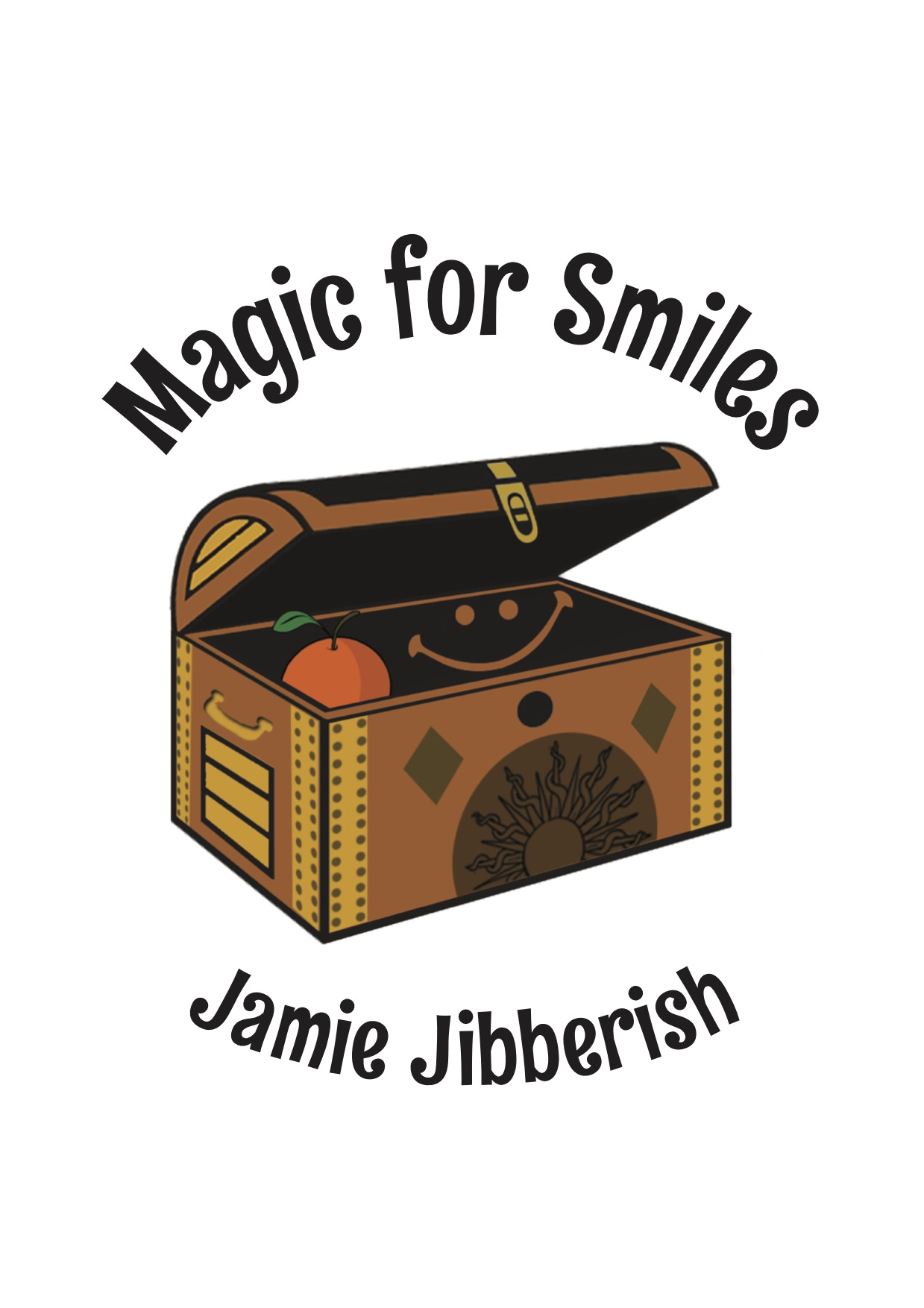 Social Media Volunteer – Magic for Smiles (MFS)Role Description 	To source and  post content to our social media platforms (Facebook, Twitter, and Instagram) and website, and increase traffic, with approval of the MFS founder.Location 		Volunteering from home (but Oxford base preferred)Duties: Source and post relevant content in line with our mission, values, and policies and MFS activities to our social media platforms and, to a lesser extent websiteProduce visual content by editing videos and creating graphics.Maximise engagement by monitoring traffic and researching ways of expanding our audience and recommending actions.Work with the Magic for Smiles founder and expert trustees to improve and maintain a social media plan/calendarShare social media knowledge and skills with MSF Founder to improve his understanding of actions and strategic options Weekly check-ins with MFS founder (who will post occasionally) and face to face meetings as needed for informed, coordinating and healthy working relations.Skills Required:Experience of using Facebook, Twitter, Instagram and websitesInterest in the charity sector and the MFS missionGood written and spoken English and IT skillsA warm and engaging mannerInterest in online researchAbility to work from homeBenefits:  Flexible hours and ability to work from home Gaining new skills You will receive a thorough induction before you start to familiarise yourself with Magic for Smiles work and priorities  Regular catch-ups so you feel confident in your roleTime Commitment: Minimum 4 hours support a week Minimum 6 month commitment 